ФЕДЕРАЛЬНОЕ ГОСУДАРСТВЕННОЕ БЮДЖЕТНОЕ ОБРАЗОВАТЕЛЬНОЕ УЧРЕЖДЕНИЕ ВЫСШЕГО ОБРАЗОВАНИЯ «РОССИЙСКИЙ ГОСУДАРСТВЕННЫЙ АГРАРНЫЙ УНИВЕРСИТЕТ – МСХА ИМЕНИ К.А. ТИМИРЯЗЕВА»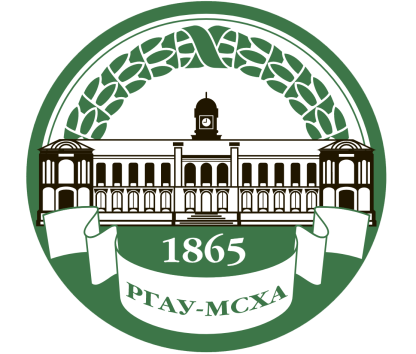 ИНФОРМАЦИОННОЕ ПИСЬМОо проведении  Всероссийской конференции-конкурса молодых исследователей «Агробиоинженерия – 2022»(г. Москва, февраль – апрель 2022 года)В целях выявления научного и творческого потенциала, а также поддержки научной деятельности учащейся молодежи ФГБОУ ВО РГАУ – МСХА имени К.А. Тимирязева проводит Всероссийскую конференцию-конкурс молодых исследователей «Агробиоинженерия – 2022» (г. Москва, февраль – апрель 2022 г.). Конференция-конкурс внесена в перечень олимпиад, интеллектуальных и творческих конкурсов на 2021-2022 учебный год, победа в которых дает право на преференции при поступлении в университет (Приказ Минпросвещения России от 31.08.2021 г. №616, зарегистрирован Минюстом РФ 18.11.2021 г.). Основные направления работы конференции-конкурсасовременные технологии в селекции, генетике и биотехнологии растений;ландшафтная экология и современные решения озеленения урбанизированных территорий;актуальные вопросы садоводства (овощеводство, плодоводство, декоративное растениеводство);современные направления в агрономии;биотехнологии в агрономии;состояние почв и ландшафтов, особенности их сельскохозяйственного использования в различных субъектах Российской Федерации, экологические проблемы сельскохозяйственного производства; биоиндустрия и биоресурсы;генетические технологии;клеточные технологии;биоразнообразие; технологии утилизации отходов сельского хозяйства;сельскохозяйственное оборудование и пр.Профильные направления могут быть скорректированы с учетом поступивших заявок.  Формы и условия участия в конференции-конкурсеВ конференции-конкурсе могут принять участие школьники, обучающиеся среднего профессионального образования и высшего образования (бакалавриат, специалитет, магистратура, аспирантура) в возрасте от 14 до 25 лет. Автором одной заявки (как и конкурсной работы) может являться только одно лицо.   Конкурсный отбор проводится в два этапа:I этап, заочный (февраль – март 2022 г.) –  представление конкурсантами научных работ в электронном виде, проведение экспертизы конкурсных работ, подведение итогов I этапа, определение участников конкурса II-го этапа; II этап, очный (апрель 2022 года) –  личная защита работ (в дистанционном формате), прошедших I этап конкурсного отбора, определение победителей.  Участие в конференции-конкурсе бесплатное.  Рабочий язык конференции-конкурса – русский. Номинации конференции-конкурса:«Лучшая научно-исследовательская работа школьников (первое, второе и третье места)»;«Лучшая научно-исследовательская работа обучающихся в средних специальных учебных учреждениях (первое, второе и третье места)»;«Лучшая научно-исследовательская работа студентов, магистров и аспирантов (первое, второе и третье места)».        Призеры конференции-конкурса награждаются дипломами I, II и III степени; материалы всех участников, прошедших во II-й этап, будут опубликованы в сборнике конференции-конкурса и размещены на официальном сайте РГАУ-МСХА имени К.А. Тимирязева, а также в базе данных РИНЦ. Участники, не прошедшие во II-й этап, получат дипломы участника конференции-конкурса. Также будут отмечены руководители участников конференции-конкурса. Порядок подачи заявок на участие в конференции-конкурсеДля участия в I этапе конференции-конкурса необходимо в срок не позднее 28 февраля 2022 года представить в электронном виде заявку, а также конкурсную работу на портале https://lomonosov-msu.ru/rus/event/7240/.    Заявки, поданные позднее 28 февраля 2022 года, либо представленные с нарушением предъявляемых требований оргкомитетом не рассматриваются. Структура и правила оформления конкурсной работы на участие в конференции-конкурсе:-	титульный лист;-	аннотация;-	содержание;-	термины и определения (при необходимости);-	перечень сокращений и обозначений (при необходимости);-	введение;-	основная часть научно-исследовательской работы;-	заключение;-	список использованных источников;-	приложения (при необходимости).Объем научно-исследовательской работы: от 10 до 45 страниц формата А4, междустрочный интервал – 1,5; цвет шрифта черный, размер шрифта – не менее 12 пт. Рекомендуемый тип шрифта – Times New Roman. Размеры полей: левое – 30 мм, правое – 15 мм, верхнее и нижнее – 20 мм. Абзацный отступ – 1,25 см.Критерии оценки работ, шаблоны оформления конкурсной работы и другие документы размещены на портале  https://lomonosov-msu.ru/rus/event/7240/Дополнительная информацияАдрес оргкомитета конференции-конкурса: 127434, г. Москва, ул. Тимирязевская, д. 58, корпус №27, каб. 135 Контактное лицо: - Бакулина Оксана Владимировна,Адрес электронной почты:  und@rgau-msha.ruКонтактный телефон: (+7) 995-896-74-42 Вся актуальная информация о конференции-конкурсе будет размещаться на портале  https://lomonosov-msu.ru/rus/event/7240/ОРГАНИЗАЦИОННЫЙ КОМИТЕТ КОНФЕРЕНЦИИ-КОНКУРСАПредседатель организационного комитета:Трухачев В.И. – ректор РГАУ–МСХА имени К.А. Тимирязева, Академик РАН, д.с.-х.н., профессор, д.э.н., профессор.Члены организационного комитета:Свинарев И.Ю. – и.о. проректора по науке, д.с.-х.н., доцент. Верзунова Л.В. – начальник управления научной и инновационной деятельности, к.п.н., доцент.Мигунов Р.А. – заместитель начальника управления, к.э.н.Куриленко Н.Н. –  заместитель начальника управления, к.э.н.Семенов М.Ю. – начальник отдела грантов и программ, к.и.н.  Медведев И.К. – эксперт выставочно-презентационного отдела управления научной и инновационной деятельности.Комарова О.Е. – аналитик отдела НИР по работе со студентами и молодыми учеными.Белопухов С.Л. – директор института агробиотехнологии, д.с.-х.н., профессор.Бенин Д.М. – директор института мелиорации, водного хозяйства и строительства имени А.Н. Костякова, к.т.н., доцент.Бредихин С.А. – директор технологического института, д.т.н., профессор.Игнаткин И.Ю. – директор института механики и энергетики имени В.П. Горячкина, д.т.н., доцент. Раджабов А.К. – директор института садоводства и ландшафтной архитектуры, д.с.-х.н., профессор. Хоружий Л.И. – директор института экономики и управления АПК, д.э.н., профессор. Юлдашбаев Ю.А. – директор института зоотехнии и биологии, академик РАН, д.с.-х.н., профессор. Минаев Н.В. – заместитель директора по научной работе института агробиотехнологии.  Олесюк А.П. – заместитель директора по научной работе института зоотехнии и биологии, к.б.н.Катков Ю.Н. – заместитель директора по научной работе института экономики и управления АПК, к.э.н., доцент.Манохина А.А. – заместитель директора по научной работе института механики и энергетики имени В.П. Горячкина, доцент, д.с-х.н.Масловский С.А. – заместитель директора по научной работе технологического института, к.с.-х.н., доцент.Миронов А.А. – заместитель директора по научной работе института садоводства и ландшафтной архитектуры, к.с.-х.н., доцент.Журавлева Л.А. – заместитель директора по научной работе института мелиорации, водного хозяйства и строительства имени А.Н. Костякова, д.т.н., доцент. Ответственный секретарь оргкомитета:Бакулина О.В. –   начальник выставочно-презентационного отдела управления научной и инновационной деятельности, к.и.н., доцент.